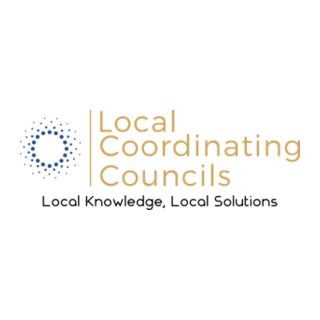 LCC Meeting MinutesCoalition Name and County Jackson County Drug-Free Council, Inc.Meeting Date and TimeDate: 01/10/23 @ 1600 hoursMeeting LocationCommunity Foundation, 107 Community Dr., Seymour INMinutes Drafted DateDraft Date:  01/18/23AttendeesAttendance:  Wendy Cash /LCC President/Jamestown Apartments;Charlotte Moss/LCC Vice President/Turning Point Domestic Violence;Becky Bujwid/LCC Treasurer/Centerstone;Brooke Newgent/LCC Secretary/Jackson Jennings Community Corrections;  Adam Surface/Seymour Police Dept.; Teresea Higham/New Beginnings Recovery Ctr./Recovery First; Corp.;AmyMarie Travis/Superior Court II Judge;Dustin Stewart/Sheriff’s Dept.;Lin Montgomery/JC Health Dept.; Tara Hetterich /JC Alcohol & Drug Court Services;Ginger Schneck & Kelly Royer/Girls, Inc.;Dustin Vice/Anchor House;Beth White; Greg Prange/Seymour High School;Darlene Kilburn, NP/Schneck Pain Center;Jacob Pickerill/Hickory Treatment Center;JoAnne Delisle/Groups Recover Together;Brenda Turner/Schneck Primary Care & LCC Coalition Director.Absent: Kimberly Glaze; Zach Elliott/Sheriff’s Dept.; Carla Wright/Schneck Medical Center; Abigail Jones, Turning Point Domestic Violence; Myra Mellencamp/Jamestown Apts.; Dawn Goodman-Martin/Jackson Jennings Community Corrections; Brittany Drawbaugh/Centerstone; Patsy Hess/Brownstown Central Community School Corp.; Steve Sharer/Recovery Program Coordinator; Ashley Cacares/United Way/Covering Kids & Families in Indiana; Alma Hobson/Firefly Children and Family Alliance; Linda Hershman/Children’s Bureau; Melanie O’Neal/The Arc of Jackson County; John Cord/St Ambrose Church; Angel Armstrong/United Methodist Church; Karen Layman/Schneck Medical Center; Kayla Cirillo/Groups Recover Together of Seymour; Leah Bernauer, Supervisor/Jackson Co. Child Services; Lora Huffington/Turning Point Dom. Violence; Beth Petty & Karen Cole/Centerstone Healthy Start;  Debra Pettay /Schneck Medical Center Lab; Jeremy Helmsing/Seymour Police Dept.; Keith Williams, SRO/JC Sheriff’s Dept.; Mike Higham/Recovery First Corp.; Carrie Tormoehlen/Jackson County Probation; Tara Hatfield/Qsource.Meeting Notes (Old/New Business, Decisions, Agendas)Meeting called to order by Wendy Cash, President at 1600 hours. No additions to the agenda requested by those in attendance. Correction from last month’s minutes noted by Charlotte Moss: Lauren Ault is supposed to be Lauren Earl. Darlene Kilburn motioned to approve minutes with change and seconded by Becky Bujwid. Unanimous vote to approve minutes with correction.Financial ReportBecky Bujwid, Treasurer, reported an old balance of $13,246.35. A check was written to Brenda Turner for $850, which left a new balance of $12,396.35.Director ReportPresented by Brenda Turner. She’s been focused on getting the quarterly reports. The year end report is due this month, getting those quarterly reports in so she can do the year end report has been her primary focus.Health Observance CalendarNational Mentoring Month- JanuaryNational Alcohol and Drug Facts Week (Jan 22-28)International Children of Alcoholics Week (wk of Valentine’s Day)Action Team UpdatesPrevention/Public Awareness/Recovery:They met Tuesday 1/3/23 at 10am via zoom. Becky Bujwid reported good attendance. Theybrainstormed about speakers for Overdose Awareness Day. In search of free entertainment for IOAD too. They will meet again the first Tuesday of February (2/7/23) at 10am via zoom.Intervention/Treatment Team:Charlotte Moss reported they met today (1/10/23) at 8am at Cracker Barrel. She reported lowattendance, possibly because it was the first meeting of the year and a new place and time. There were 2 in attendance. Carla Wright said she contacted Brenda about butterfly release information. They will meet again the 2nd Tuesday of February (2/14/23) at 8am at Cracker Barrel.Old Business:Website Update:  The JCDFC website is still in search of someone to help build the new one platform. No new news. Brenda has not heard from Kate DuBois. Brenda spoke with her niece, who may be able to help, but no promises. If anyone knows of anyone that could help with this, please contact Brenda. This needs to be done quickly, as we are nearly 3 years into the 6 year billing cycle. Quarterly Grant Reports:Brenda reported thanks to everyone who turned in their quarterly grant review reports on timeYearly report is due on 1/15/23.  She is trying to keep the line of communication open. If you have questions please reach out to Brenda.  These reports make a difference in what gets allocated for next year.New Business:2023 Grant Application and committee:  The new grant applications will be released soon. The expected due date will be 3/1/23. There is a grant committee meeting on 1/23/23, 5:30 p.m. Please contact Brenda if interested in being on the grant committee.Executive Board Meeting today at 5pm: Board meeting directly following this meeting.Agency Sharing:Darlene Kilburn (NP Schneck Pain Center): Not much to report, looking for a new physician for the Schneck Pain Center as Dr. Dec leaves the end of March, 2023.Brooke Newgent (Peer Recovery Jackson Jennings Community Corrections): Currently have 75 menand 23 females in work release. Programming is going strong, full classes all around.Becky Bujwid (Centerstone): Centerstone is starting a new teen addiction class in Medora High School, during the day, and they already have some referrals in.Greg Prange (Seymour High School): 2nd semester started yesterday. They reinstated random drugtesting.Charlotte Moss (Turning Point): January is stalking awareness month, recognizing awareness to teendating violence. The art show will be on display Feb. 1-17th. The 2nd Tuesday in February is wear Orange Day.Ginger Schneck (Girls Inc): They started Friendly PEERsuasion program with the grant funds they received from JCDFC. February 18th is the Father Daughter Dance. Girls Inc staff is getting trained on Mental Health First Aid.Jacob Pickerill (Hickory Treatment Center): No new newsTara Hetterich (JC Alcohol and Drug Court Services): Nothing newJoAnne Delisle (Groups Recover Together): They currently have 38 locations in Indiana, 1 in Seymour. 6,500 members in Indiana. There is never a waiting list. They are an outpatient suboxone program, with weekly therapy, serving ages 18 and over, and provide a 7-day prescription.Teresa Higham (New Beginnings Recovery Center): They are currently underway on their 5th expansion.  They are moving the administration downstairs to provide more therapy and group space. The nurse practitioner is doing well. EBT group is going well. They have only had 2 referrals to their Teen IOP, 1 of the teens unfortunately recently died in a car accident, so they are seeing teens independently. As far as a census count, as of last week they had approximately 430 active patients. Those are mental health and addiction. Approximately 120 are in IOP programs.AmyMarie Travis (Superior Court II Judge): They are seeing an uptick in petitions to revoke probation for positive drug screens. Also seeing an uptick in cocaine screens. The group discussed possible why’s.Dustin Vice (Anchor House): Housing around 38 people per night in east shelter. The west shelter is full.  Their family rooms are full. Working with Jennings County Judge on getting CIT training set up. Megan Cherry is on the steering committee for Recovery Jackson County team. She’s working with Healthy Jackson County on community initiatives for substance use and mental health.Adam Surface (Seymour Police Department): Zach Elliot had childcare issues but Adam reported forhim- in December purchased 124 grams of meth and 58 grams of meth so far this year. Adam reported112 arrests for cocaine and 56 meth in 4th quarter. Cocaine is ramping up, possibly due to its prevalence in Hispanic Community. Chief Obrien is revamping narcotics at SPD, in process of getting another narcotics officer, working with ISP as well.Wendy Cash (Jamestown Apartments): Myra’s mother died, today is the funeral. They are seeing lots of homeless and couch surfing. Noted increase of drug use on property. The waiting list if full for all units. Currently the 62+ population is 6-8 month waiting list, 2 bedroom 6-8 months and 3-bedroom units wait time is over a year. They are at full capacity.Beth White (concerned citizen) Trinity United Methodist Church has a small food pantry and clothingcenter, open 12-4pm Tuesdays and Thursdays. Also a free community meal the 3rd Saturday of the month 5-7pm (serving chili this month) and they also have a limited amount of gas cards to give away.Adjournment 1631 by Wendy Cash.Next meeting is Tuesday, 2/14/23 at 4pm at Community Foundation Building.Respectfully Submitted,Brooke Newgent